ПРОЕКТ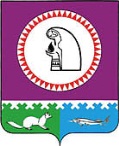 О создании Координационного совета по делам инвалидов и вопросам здравоохранения при администрации Октябрьского района  В соответствии с Федеральным законом от 24.11.1995 № 181-ФЗ «О социальной защите инвалидов в Российской Федерации», руководствуясь постановлением Губернатора Ханты-Мансийского автономного округа-Югры от 18.05.2009 № 65 «О Совете по делам инвалидов при Губернаторе Ханты-Мансийского автономного округа-Югры», в целях координации деятельности организаций Октябрьского района по вопросам социальной защиты и поддержки инвалидов, а также сферы здравоохранения в Октябрьском районе:	1. Создать Координационный совет по делам инвалидов и вопросам здравоохранения при  администрации Октябрьского района.	2. Утвердить Положение о Координационном совете по делам инвалидов и вопросам здравоохранения при администрации Октябрьского района согласно приложению. 3. Признать утратившим силу постановление администрации Октябрьского района      от 02.06.2014 № 2064 «О создании Координационного совета по делам инвалидов при администрации Октябрьского района».4. Опубликовать настоящее постановление в официальном сетевом издании «октвести.ру».5. Контроль за выполнением постановления возложить на заместителя главы администрации Октябрьского района по социальным вопросам Галееву Т.Г.Глава Октябрьского района                           			                            А.П. КуташоваПриложение  к постановлению администрацииОктябрьского района от «___» _______  2015 г. № ____ПОЛОЖЕНИЕ о Координационном совете по делам инвалидов и вопросам здравоохраненияпри администрации Октябрьского района (далее - Положение)I. Общие положения1.1. Координационный совет по делам инвалидов и вопросам здравоохранения при администрации Октябрьского района (далее - Координационный совет) является совещательным органом, созданным в целях обеспечения согласованного функционирования и взаимодействия исполнительных органов государственной власти Ханты-Мансийского автономного округа - Югры, органов местного самоуправления Октябрьского района, общественных объединений и других организаций при рассмотрении вопросов, связанных с решением проблем инвалидности и инвалидов, проживающих на территории Октябрьского района, и проблемных вопросов в сфере здравоохранения. 1.2. В своей деятельности Координационный совет руководствуется федеральными законами, законами Ханты-Мансийского автономного округа – Югры, иными нормативными правовыми актами Российской Федерации и Ханты-Мансийского автономного округа – Югры, муниципальными правовыми актами Октябрьского района, а также настоящим Положением.1.3. Координационный совет является коллегиальным органом, представляющим и согласующим интересы всех заинтересованных сторон по решению проблем инвалидности и инвалидов в Октябрьском районе, а также для выработки практических рекомендаций по улучшению качества и доступности медицинской помощи населению Октябрьского района.II. Цели и задачи Координационного совета2.1. Координационный совет осуществляет свою деятельность в целях:- повышения эффективности мероприятий по решению проблем инвалидности и инвалидов в Октябрьском районе;-  принятия решений по актуальным проблемам в сфере здравоохранения Октябрьского района.2.2. Координационный совет содействует выполнению следующих задач:- создание условий для эффективной реабилитации инвалидов и их интеграции в жизнь общества;- создание условий для обеспечения беспрепятственного доступа инвалидов к объектам социальной инфраструктуры;- содействие трудовой занятости инвалидов в соответствии с установленной квотой для приема инвалидов на работу;- решение других вопросов, касающихся проблем инвалидности и инвалидов, в пределах своей компетенции;- инициирование предложений по улучшению качества и доступности медицинской помощи жителям Октябрьского района;- содействие при проведении мероприятий по вопросам, связанным с повышением эффективности работы медицинских организаций Октябрьского района;         - использование потенциала общественности в реализации значимых направлений совершенствования сферы здравоохранения Октябрьского района.III. Права Координационного совета3.1. Для осуществления своих задач Координационный совет вправе:- запрашивать и получать в установленном порядке от исполнительных органов государственной власти Ханты-Мансийского автономного округа - Югры, органов местного самоуправления Октябрьского района, организаций Октябрьского района информацию по вопросам, связанным с решением проблем инвалидности и инвалидов в Октябрьском районе и по вопросам здравоохранения, необходимую для выполнения возложенных на Координационный совет задач, в пределах своей компетенции;- организовывать и проводить заседания и другие мероприятия с приглашением на них представителей организаций Октябрьского района;- заслушивать на своих заседаниях руководителей организаций Октябрьского района, осуществляющих мероприятия по вопросам профилактики инвалидности, реабилитации инвалидов, а также здравоохранения.IV. Функции Координационного совета          2.1. Подготовка предложений по реализации государственной политики в отношении инвалидов, определению способов, форм и этапов ее реализации на территории Октябрьского района.2.2. Разработка предложений по устранению препятствий для маломобильных групп населения района к жизненно важным объектам социальной инфраструктуры. 2.3. Подготовка предложений по вопросам оказания медицинской помощи, включая лекарственное обеспечение, и рекомендаций по совершенствованию и оптимизации системы здравоохранения.2.4. Разработка предложений по повышению качества и доступности медицинской помощи.         2.5. Взаимодействие с исполнительными органами государственной власти Ханты-Мансийского автономного округа - Югры, органами местного самоуправления Октябрьского района, общественными объединениями и другими организациями при рассмотрении вопросов, связанных с решением проблем инвалидности и инвалидов, а также вопросам здравоохранения в Октябрьском районе, координация их деятельности.V. Состав Координационного совета3.1. Состав Координационного совета утверждается постановлением администрации района.3.2. Состав Координационного совета может изменяться в процессе работы.  3.3. Члены Координационного совета участвуют в его работе на общественных началах.3.2. В состав Координационного совета входят представители органов местного самоуправления Октябрьского района, медицинских учреждений, организаций Октябрьского района, общественности.VI. Обеспечение деятельностии регламент работы Координационного совета4.1. Заседания Координационного совета созываются и проводятся не реже двух раз в год.4.2. Заседание Координационного совета ведет председатель Координационного совета, в его отсутствие - заместитель председателя Координационного совета, либо по поручению  председателя Координационного совета –  один из членов Координационного совета.4.3. Заседание Координационного совета считается правомочным, если на нем присутствует не менее двух третей состава Координационного совета.4.4. Решения Координационного совета принимаются большинством голосов присутствующего на заседании состава Координационного совета и оформляются протоколом, который подписывается председателем Координационного совета, либо лицом, председательствующим на заседании Координационного совета.         4.5. Решения, принятые Координационным советом, носят рекомендательный характер.         4.6. Координационный совет осуществляет свою деятельность в соответствии с планами, утвержденными председателем Координационного совета.         4.7. Координационный совет в соответствии с возложенными на него задачами может создавать из числа, как своих членов, так и представителей общественных объединений и других организаций, не входящих в состав Координационного совета (по согласованию с ними), постоянные и временные рабочие группы (комиссии) для проведения аналитических и экспертных работ. Руководство деятельностью таких групп (комиссий) осуществляют члены Координационного совета.4.8. Осуществление текущей организационной работы, ведение документации, извещение членов Координационного совета и приглашение на заседания, формирование повестки дня, организацию подготовки заседаний, рассылку протоколов заседаний Координационного совета, проектов документов, подлежащих обсуждению, осуществляет секретарь Координационного совета.4.9. Решения  Координационного совета и информационные материалы о его деятельности публикуются на официальном веб-сайте Октябрьского района.Муниципальное образование Октябрьский районАДМИНИСТРАЦИЯ ОКТЯБРЬСКОГО РАЙОНАПОСТАНОВЛЕНИЕМуниципальное образование Октябрьский районАДМИНИСТРАЦИЯ ОКТЯБРЬСКОГО РАЙОНАПОСТАНОВЛЕНИЕМуниципальное образование Октябрьский районАДМИНИСТРАЦИЯ ОКТЯБРЬСКОГО РАЙОНАПОСТАНОВЛЕНИЕМуниципальное образование Октябрьский районАДМИНИСТРАЦИЯ ОКТЯБРЬСКОГО РАЙОНАПОСТАНОВЛЕНИЕМуниципальное образование Октябрьский районАДМИНИСТРАЦИЯ ОКТЯБРЬСКОГО РАЙОНАПОСТАНОВЛЕНИЕМуниципальное образование Октябрьский районАДМИНИСТРАЦИЯ ОКТЯБРЬСКОГО РАЙОНАПОСТАНОВЛЕНИЕМуниципальное образование Октябрьский районАДМИНИСТРАЦИЯ ОКТЯБРЬСКОГО РАЙОНАПОСТАНОВЛЕНИЕМуниципальное образование Октябрьский районАДМИНИСТРАЦИЯ ОКТЯБРЬСКОГО РАЙОНАПОСТАНОВЛЕНИЕМуниципальное образование Октябрьский районАДМИНИСТРАЦИЯ ОКТЯБРЬСКОГО РАЙОНАПОСТАНОВЛЕНИЕМуниципальное образование Октябрьский районАДМИНИСТРАЦИЯ ОКТЯБРЬСКОГО РАЙОНАПОСТАНОВЛЕНИЕ«»20015г.№пгт. Октябрьскоепгт. Октябрьскоепгт. Октябрьскоепгт. Октябрьскоепгт. Октябрьскоепгт. Октябрьскоепгт. Октябрьскоепгт. Октябрьскоепгт. Октябрьскоепгт. Октябрьское